Gâteau aux pommes plus que moelleuxIngrédients4 oeufs150 gr de sucre2 sachets de sucre vanillé120 ml d'huile 250 gr de farine1 sachet de levure chimique1 pot de yaourt de 125 grpour la garniture1 pomme j'en ai mis 250 gr d'amandes effilées je n'ai pas pesé1 cs de sucre semoule mis au pif1 c à thé de cannelle pas mis les filles n'aiment pasFouetter les oeufs avec les sucres jusqu'à ce que le mélange blanchisse et double de volumeTout en fouettant ajouter l'huileA l'aide de la spatule ajouter délicatement la farine et la levure tamiséesIncorporer le yaourtVerser la pâte dans un moule beurré et fariné si pas en siliconeRâper sur le dessus de la pâte la ou les pommes Saupoudrer éventuellement de cannelle et d'amandes effiléesSaupoudrer de sucreCuire four chaud 180° environ 45 mnLaisser refroidir avant de démouler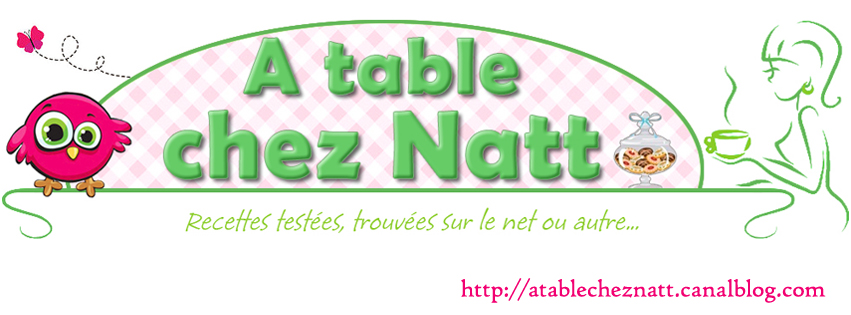 